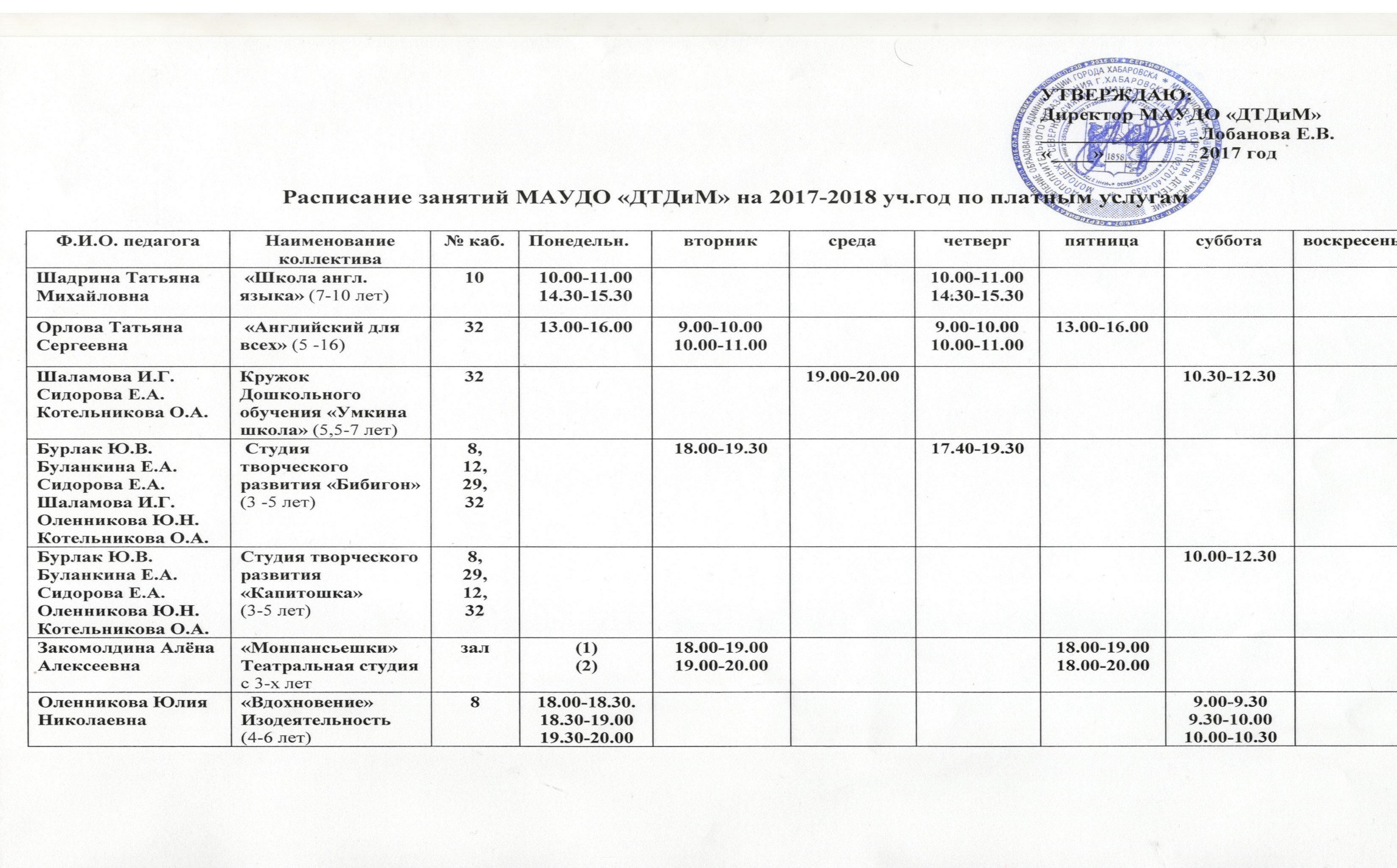 Григорьева Ксения Валерьевна«Маленькие звёздочки»Вокал (5 и старше)36Инд.10.00-11.0014.30-15.30Сысоева Зинаида Ильинична«Элегия» Фортепиано1116.30-17.30Инд.Алексеева Ирина Константиновна«Альтаир»Бальные танцы3517.00-18.0017.00-18.00Глущенко Ксения ПавловнаХореография «Цветные горошины» (3,5-6 л)1217.00-17.4017.40-18.4010.00-10.4010.40-11.40Сапрыкина Оксана НиколаевнаХоровое объединение «Младушка» (3-5 л)35Акт.зал в четверг18.00-19.0018.00-19.00Бурлак Юлия ВикторовнаГруппа общефизической подготовки «Фитбол» (с18 и старше)1219.30-20.3019.00-20.0016.00-17.00Бурлак Юлия ВикторовнаГруппа общефизической подготовки «Динамика» (3-6 л)12(1)(2)17.30-18.0018.00-18.3017.30-18.0010.00-10.30Удовиченко Наталья ПавловнаГруппа общефизической подготовки Калланетика(с 16 и старше)Холл 2 этажа19.00-20.0019.00-20.0019.00-20.00Усмединский Владислав Андреевич«Юный шахматист»(7-9 лет)2018.00-19.0018.00-19.00Астахов Дмитрий Олегович«Робототехника»(7-9 лет)2018.00-19.0018.00-19.00